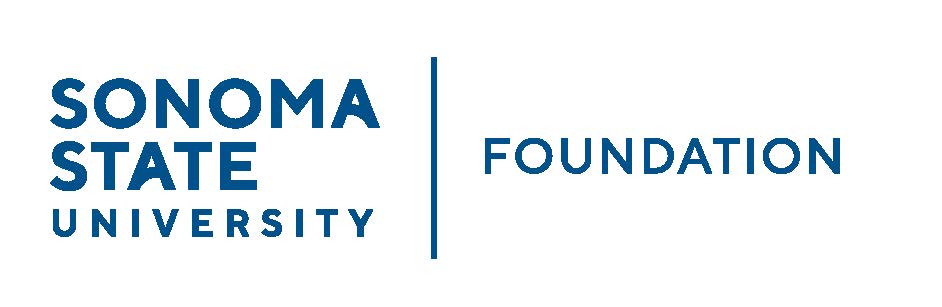 Executive Committee Session of the Board of Directors Tuesday June 6, 20233:30 – 4:30 pmHybrid Meeting (Salazar 2043B or Zoom)(for dial-in instructions please email bishopk@sonoma.edu)A G E N D ACall to Order and Approval of Minutes Review of June 16th SSU Foundation Board Meeting AgendaSpecial Presentation Topics ScheduleBoard and Committee Term Renewals  Open Items